Виды насилия и как выйти из домашнего насилия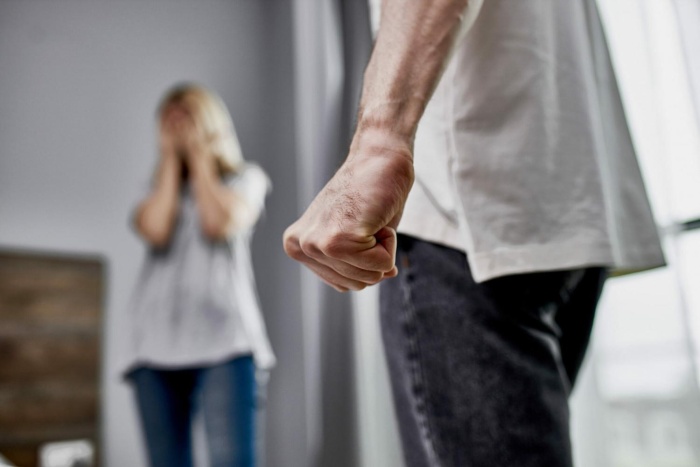 Какие различают виды насилия в семье?- психологическое;- физическое;- сексуальное;- пренебрежение нуждами, чаще всего ребёнка. Причины жестокого обращения: - культ силового метода воспитания;- социально-экономические проблемы (бедность или нехватка денег, потеря работы);- социальная изоляция, которая приводит к возрастанию национального напряжения;- недовольство собой и жизнью;- сочетание обстоятельств микросреды: нарушения отношений в семье, переживания возрастных или семейных кризисов;- несоответствие поведения ребенка ожиданиям родителей. Как ведут себя взрослыеОчень часто взрослые люди, которые подвергались когда-то домашнему насилию в детстве, вырастая, оказываются в той же самой ситуации, но уже в своей семье, отказываются менять жизненную ситуацию или ощущают беспомощность в выходе из замкнутого круга. Это становится бегом по кругу.Причинами могут стать: - страх ухода из семьи;- манипуляции со стороны близких;- смертельная опасность (угрозы со стороны мужа);- наличие жилищной проблемы (некуда уйти);- неуверенность в собственных силах для организации самостоятельной жизни;- незнание своих прав и мер защиты со стороны государства;- экономическая проблема (нет средств, чтобы снять жилье);- приверженность социальным установкам (это же мои родители, или – нельзя выносить сор из избы, или – терпи, бьет, значит любит).Физическое насилиеНаиболее уязвимы к данному виду насилия дети в возрасте от 5 до 11 лет. Какие проявления являются признаками физического насилия: это избиение, пощечины, прижигание, удушения, утопления, дача алкоголя, наркотиков или других ядовитых и одурманивающих препаратов, лишение еды, лишения одежды, когда выгоняют на мороз, а также другие нарушения режима с принуждением и исполнением приказа. Последствия:- страхи, беспокойство, смирение, сосание большого пальца, ЗПР у детей дошкольного возраста;- у детей младшего школьного возраста – острые состояния страхи, эмоциональная неустойчивость, нарушения познавательной деятельности, девиации- у подростков наблюдается депрессия, девиантное поведение постравматическое стрессовое расстройство, не успеваемость, нарушение межличностных отношений, низкая самооценка и аутоагрессивное поведение. Часто физически повреждения в результате насилия зачастую имеют характер членовредительства, гематомы, кровоизлияния сетчатки глаза, повреждения костей мягких тканей, ушибы тела, ожоги, абдоминальные травмы, ведущие к разрыву печени, селезёнки, мочеполовой системы, переломы, смещение костей. При всех последствиях физического насилия, молчании одного из родителей, или насилия обоих родителей, ребенок чаще отрицает родительскую недоброжелательность и переносит ее на других людей или на себя самого. Он продолжает фантазировать, что имеет хороших родителей, а его образ Я расщепляется на хороший и плохой компоненты. Последствия для взрослого человека: построение аналогичных отношений с собственными детьми, садистские наклонности, тревожные расстройства, злоупотребление ПАВ, депрессия, антисоциальное поведение. Пренебрежения нуждами ребёнкаЧто это такое? Это отсутствие должного обеспечения основных нужд и потребностей ребёнка до 18-летнего возраста в пище, одежде, жиль, в питании, в воспитании, образовании, медицинской помощи, защите, присмотре со стороны родителей. Чаще всего основными объективными причинами являются бедность, психические болезни, неопытность. Иногда никаких причин к такому поведению нет. Основные формы проявления небрежением ребёнка: - отказ от ребёнка;- оставление ребёнка без присмотра;- недостаток заботы;- отсутствие подходящей одежды и хорошей гигиены;- недостаток образования, питания;- нехватка медицинской помощи;- отсутствие защиты какие последствия. Последствия:- у детей дошкольного возраста маленький вес и низкий рост; задержка речевого развития; плохое внимание; эмоциональная незрелость; неопрятность. - у детей младшего школьного возраста часто встречаются энурез, энкопрез; трудности в обучении; агрессивность; отсутствие уверенности в себе; гиперактивность; агрессивность; склонность к уединению; деструктивное поведение; - подростки: отставание в весе и росте или ожирение; частые заболевания; неопрятность; задержка полового развития; плохая способность к обучению; ранее вовлечение в употребление алкоголя токсических веществ. Последствия пренебрежения сходны с последствиями других видов насилия. Однако дети, подвергавшиеся пренебрежению, более пассивны, отстранены в общении со сверстниками, а дети-жертвы физического и сексуального насилия более агрессивны и активны.По сравнению с физическим насилием, пренебрежение оказывает более тяжелое влияние на интеллект и его школьную успеваемость.Последствия пренебрежения ярко проявляются в годовалом возрасте и усиливаются к старшему дошкольному возрасту.В 2 года дети могут быть злобны, неуспешны, дошкольники – с трудом контролируют эмоции.При поступлении в школу – такие дети плохо подготовлены к обучению, пропускают уроки. Они зависимы от учителей и сверстников.   Эмоциональное или психологическое насилиеДети подвергаются манипулированию, насмешкам, издевательству с психологической выгодой для насильника. В этом смысле насилие тесно связано с нарушением права личности на частную жизнь, честь и репутацию. Это скрытый вид насилия. Даже сам насильник не всегда осознает насильственный характер своих действий. Считает, что делает это во благо ребенка, для его воспитания. Это очень распространенный вид насилия: происходит в семьях со тороны родителей и других родственников, в детских садах, школах, детских домах, интернатах, со стороны воспитателей, учителей.Выражается в следующих формах: -отвержение;-изоляция;-терроризирования;-игнорирование;-развращение. Проявления:- отказ от понимания ценностей ребёнка и законности его потребностей;- ограждение от нормального социального опыта;- не дают дружить;- убеждают в том, что он один в мире;- лишают стимуляции для развития;- угрозы;- запугивание;- оскорбления;- встречаются крики, унижение человеческого достоинства;- родители обманывают ребёнка;- также одним из распространённых проявлений - это завышенное требование, не соответствующее возрасту;- принуждение к нахождению в одиночестве;- отвержение ребёнка;- негативное оценивание акцентирование недостатков;- лишение родительской любви, заботы, безопасности и вовлечение в антисоциальных поведение. Последствиями становится: -у детей дошкольного возраста: страхи, чувство вины, стыда, навязчивые движения (сосание пальцев, вырывание волос и др.), беспокойная привязанность -у младших школьников - эмоциональная незрелость, неуспешность в учебной деятельности, агрессивность, низкая самооценка, противоречивость поведения -у подростков - фобии, депрессия; аффективно-тревожное восприятие одиночества; неуспеваемость; дисгармония в отношениях; неконтролируемое аффективное поведение. Исходом психологического насилия для жертвы является крайне искаженное восприятие себя – жертва уверена, что обладает теми негативными ярлыками, которые навесил на ее агрессор. Мир для таких детей является опасным, неопределенным. Они хотят тепла, но боятся близких отношений.Каковы основные распространённые причины проявления эмоционального насилия: - представление родителей о себе как и плохом родителе или страх стать таким;- особенности личности родителей - наличие созависимости в отношениях, употребление ПАВ;- психические нарушения, соматические болезни;- низкий уровень социальных навыков, асоциальное поведение;- травматичный развод родителей. Сексуальное насилиеСексуальное насилие, совершенное по отношению к ребенку, по своим последствиям, относится к самым тяжелым психологическим травмам.Это злоупотребление детьми; вовлечение в действие сексуального характера, получение взрослыми сексуального удовлетворения или материальной выгоды.   Есть 2 вида сексуального насилия:- внутрисемейное или инцест: сексуальные отношения между ребенком и старшим членом семьи, родственником или человеком, замещающим родителя. Самая тяжелая форма. Ее цель – установление власти и контроля над жертвой.- внесемейное: совершается человеком, который не является родственником ребенка-жертвыПризнаками могут являться: - телесные симптомы;- изменения в поведении ребёнка;- изменение в эмоциональном состоянии: появление невротических и психосоматических симптомов;- изменение личности ребенка: смирение; неспособность защитить себя, снижение самооценки;Как проявляется сексуальное насилие: - ласки, ощупывание, целование, тайное прикосновение к интимным частям тела ребёнка;- рассматривание половых органов ребёнка; - принуждение ребёнка прикасаться к половым органам другого человека;- эксгибиционизм;- притеснение ребёнка смущающими взглядами и сексуальными высказываниями; - порнография;- мастурбация в присутствии ребёнка;- инцест;- изнасилование;- принудительное проституция. Какие последствия для детей - дошкольного возраста - это ночные кошмары, страхи, самообвинения, отставание в речевом и интеллектуальном развитии, нарушение привязанности, замкнутость, регрессивное поведение, агрессия, гнев;- дети младшего школьного возраста - страхи, низкая самооценка, школьная неуспеваемость, нарушение базового доверия, открытость границ; поведенческий диапазон от регрессии до псевдовзрослости; сексуализированное поведение;- у подростков - фобии, депрессия, птср, побеги из дома, низкая самооценка, суицидальные попытки и мысли; потребление наркотиков и алкоголя; проституция; промискуитет. Обратной стороной поведения взрослых, подвергнувшихся насилию в детстве, является использование насильственного поведения как способа мести. Они полагают, что насилие и сексуальные действия между старшими и младшими детьми – это нормально, поэтому они могут проявлять насильственные действия.Как подготовиться к выходу из домашнего насилия?В первую очередь – обеспечить себе и детям физическую безопасность.Избегайте ситуации, при которых обычно происходит насилие.Сделайте комплект ключей, спрячьте, чтобы в экстренной ситуации вы и ваши дети могли быстро выйти из квартиры.Научите своих детей, что делать в случае опасности: куда бежать, где лежат запасные ключи, кому звонить.Нужно выучить номера наизусть.Обязательно прорепетировать с ними их действия, если возможно договоритесь с соседями, чтобы они вызвали полицию, если услышат шум и крики из вашей квартиры.Купите запасной телефон, по которому вы будете вести переговоры с юристом и близким людьми, которые будут вас сопровождать.Очищайте историю браузера, смените пароли в соцсетях,Уничтожьте все записные книги, где возможно записи контактов ваших знакомых.Если вам удалось уйти от агрессора, измените свой привычный образ поведения: ходить в другие магазины; в другие дни и время, используйте другие пути на работу; в подъезд старайтесь заходить с кем-то из жильцов.Если дети посещают детский сад или школы, предупредите воспитателей и классного руководителя о том, какие действия им можно и нельзя совершать.Во-вторых, юридическая безопасностьВыберите из своих близких людей тех, кому вы расскажете о фактах домашнего насилия. Это должны быть те люди, к которым вы обратитесь за помощью для выхода из насилия, оказания помощи в первое время. Они же могут стать свидетелем, если вы будете обращаться в суд.Если возможно, старайтесь фиксировать в дневнике, на диктофоне или камере факт или последствия насилия.Если есть возможность, обратитесь в травмпункт по факту избиения.Найдите юриста, который будет вас сопровождать в процессе суда, напишите заявление в полицию.В-третьих, экономическая безопасность Определите, где вы будете жить, сколько денег в день и неделю вам необходимо для проживания и из каких источников вы их будете получать.Первый полгода заранее определите круг людей, которые вам помогут выехать из дома и будут вас сопровождать.Если у вас нет людей, к которым вы можете обратиться за помощью для сопровождения вас в период выхода из насилия и вам нужна психологическая, юридическая, материальная помощь, обратитесь в центр помощи или позвоните на горячую линию в вашем регионе.Заранее составьте список организации, где вы можете получить необходимую помощь, поддержку, подготовьте экстренную сумку, деньги, документы, вещи первой необходимости для себя. Эту сумку нужно оставить вне дома.ЕСЛИ ВЫ СТОЛКУНУЛИСЬ С НАСИЛИЕМ, ОБРАЩАЙТЕСЬ ПО ТЕЛЕФОНУ 8-800-2000-122